SEMANA DEL 1 AL 6 DE OCTUBRESEMANA 34VALOR: MES DEL DIRECTIVO DOCENTECRONOGRAMA DE ACTIVIDADES DE APRENDIZAJE EN LA PLATAFORMA VIRTUALOBSERVACIONES:FELICITACIONES a estudiantes y maestros que lideraron experiencias significativas en la jornada pedagógica del 28 de septiembre.Recordar las zonas de acompañamiento, es importante estar presente en los descansos en los espacios asignados. Profesores colaborar con la revisión de los uniformes.Tener en cuenta que la salida de los estudiantes a la papelería, los baños, las tiendas escolares debe autorizarla el maestro del aula con el ficho blanco que se le entrego desde la coordinación de convivencia.No dejar a los estudiantes por fuera del aula, hacer las anotaciones de llegadas tarde y permitir la entrada al salón.PEDRO ALONSO RIVERA BUSTAMANTERECTOR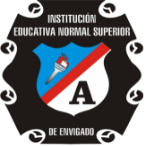 INSTITUCION EDUCATIVA ESCUELA NORMALSUPERIOR DE ENVIGADOCRONOGRAMA 2018NÚCLEO INTERDISCIPLINARFECHAS1.Núcleo Pedagogía del CuerpoEducación físicaEducación artística y cultural-Educación ética y valores-Educación ReligiosaDel 01 al 07 de octubre2.Núcleo Ciencia y TecnologíaMatemáticasEstadística y geometríaCiencias NaturalesFísicaQuímicaDel 08 al 15 de octubre3.Núcleo Social-ético-políticoCiencias socialesCiencias económicas y políticasFilosofíaDel 16  al 21 de octubre4.Núcleo de Humanidades LenguajeLectura críticaInglésDel 22 al 28 de octubre5.Núcelo de PedagogíaDel 29 de octubre al 4 de noviembreFECHAACTIVIDADASISTENTESHORALUGARRESPONSABLESLUNES1Seguimiento Gestión de Calidad Rector10:30  a  1:30RectorPatricia CañonLUNES1Asesoría y asistencia técnica: equipo de apoyo psicopedagógico en articulación con la institución educativaEquipo de apoyo,  ÁgoraOrientadora escolar2:00 pmRectoríaSecretaria de EducaciónDiana Marcela ÁlvarezLUNES1Taller de Convivencia EstudiantesDurante la JornadaAulasOrientadora EscolarMARTES2Reunión Zona de reclutamiento para estudiantes de grado 11Gabriel Jaime Cadavid8:00 amBiblioteca:Débora ArangoSecretaria de EducaciónMARTES2Reunión semillero de filosofíaIntegrantes12:30 p.m.Coordinación académicaMaestro Miguel AlborMARTES2Taller de Convivencia EstudiantesDurante la JornadaAulasOrientadora EscolarMARTES2Proyecto de repitencia, estudiantes de 6 Estudiantes2:00 pmAuditorioCoord Académica Gloria MurielMARTES2Salida Actividad Académica Planetario Semestre IIEstudiantes7:00 am a 12:00 mPlanetarioGloria CardonaPráctica PedagógicaMaestros en FormaciónJornada académicaCentros de prácticaCruz Estella Salazar y Néstor R. Vélez.MIÉRCOLES 3Encuentro de Directivos Docentes DirectivosJornadaComfenalco BalandúSecretaría de Educación MIÉRCOLES 3Taller de Convivencia EstudiantesDurante la JornadaAulasOrientadora EscolarMIÉRCOLES 3Actividad académica  a la Universidad  de Envigado Grados once y orientadores de grupo7:00 am a 12:00 mUniversidad de EnvigadoUniversidad de EnvigadoSeguimiento a procesos de calidadCamilo Duque y Aida Marín10:30 a 1:00 pmRectoríaPatricia CañónJUEVES 4Taller: Sensibilización sobre Manuel de ConvivenciaRepresentantes de los padres de familia5:00 pmAuditorio del MUACoordinación de convivencia y orientadora escolarJUEVES 4Encuentro de Directivos Docentes DirectivosJornadaComfenalco BalandúSecretaría de Educación JUEVES 4Taller de Convivencia EstudiantesDurante la JornadaAulasOrientadora EscolarVIERNES 5Taller:Sensibilización sobre Manuel de ConvivenciaRepresentantes de los estudiantes 2:00 pm a 3.30 pmAuditorio del MUACoordinación de convivencia y orientadora escolarTaller de Convivencia EstudiantesDurante la JornadaAulasOrientadora EscolarCarrusel. Estudiantes de PFC y grados onceEstudiantes12:30 a 2:45 pmColiseo CubiertoNúcleo de PedagogíaReunión Comité de Convivencia Escolar Integrantes4:30  pmRectoríaRectorCampaña eres único, prevención del Acoso EscolarEstudiantes 4 y 5 Marceliano Vélez4:00 a 5:00 pmAuditorio Marceliano VélezCoordinación primaria- orientadora escolar SABADO 6Semillas de PazAlumnos inscritos.3:00p.mAtardecerRector